              	LES ÉLECTIONS AU SEHR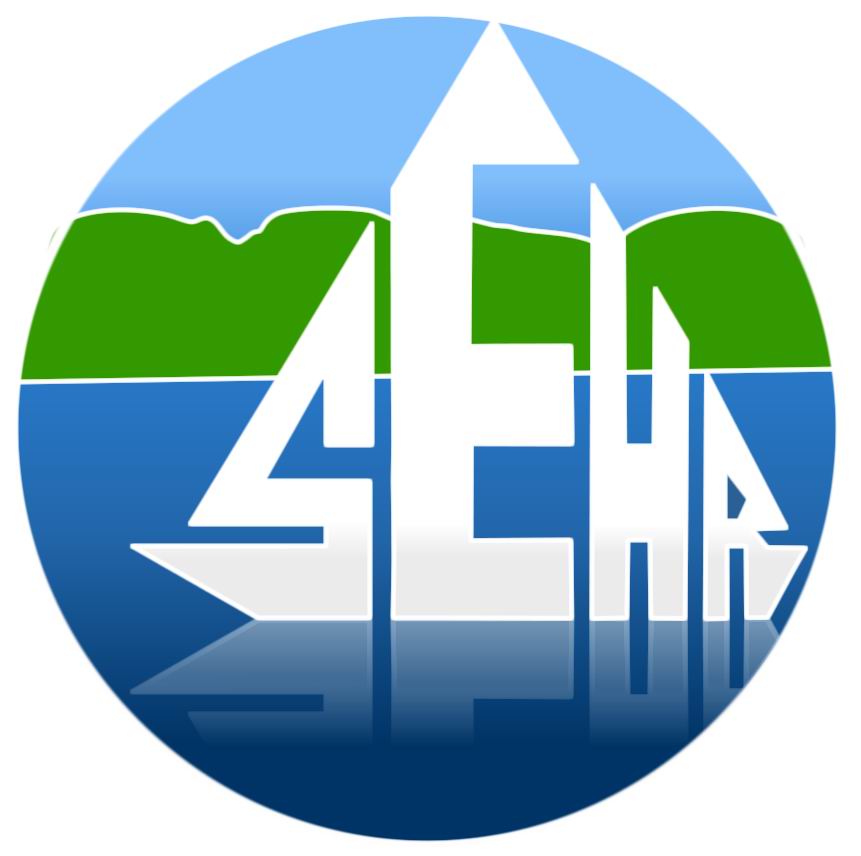         2024               FORMULE DE MISE EN NOMINATIONProposeur :   	                                                                     	_______________________________ 			                              (Nom en lettres moulées)			               (Lieu de travail) 					                 (Signature)Appuyeur (1) :                                                                     	_______________________________		              	         (Nom en lettres moulées)			              (Lieu de travail) 					                 (Signature)Appuyeur (2) :                                                                     	  ______________________________  			            	         (Nom en lettres moulées)			              (Lieu de travail) 					                 (Signature)ACCEPTATION :	Je, soussigné(e), consens à être candidat(e) et accepte de remplir les fonctions reliées à ce poste si je suis élu(e).			 					                (Signature)Fait à                                                                                  ce                             2023             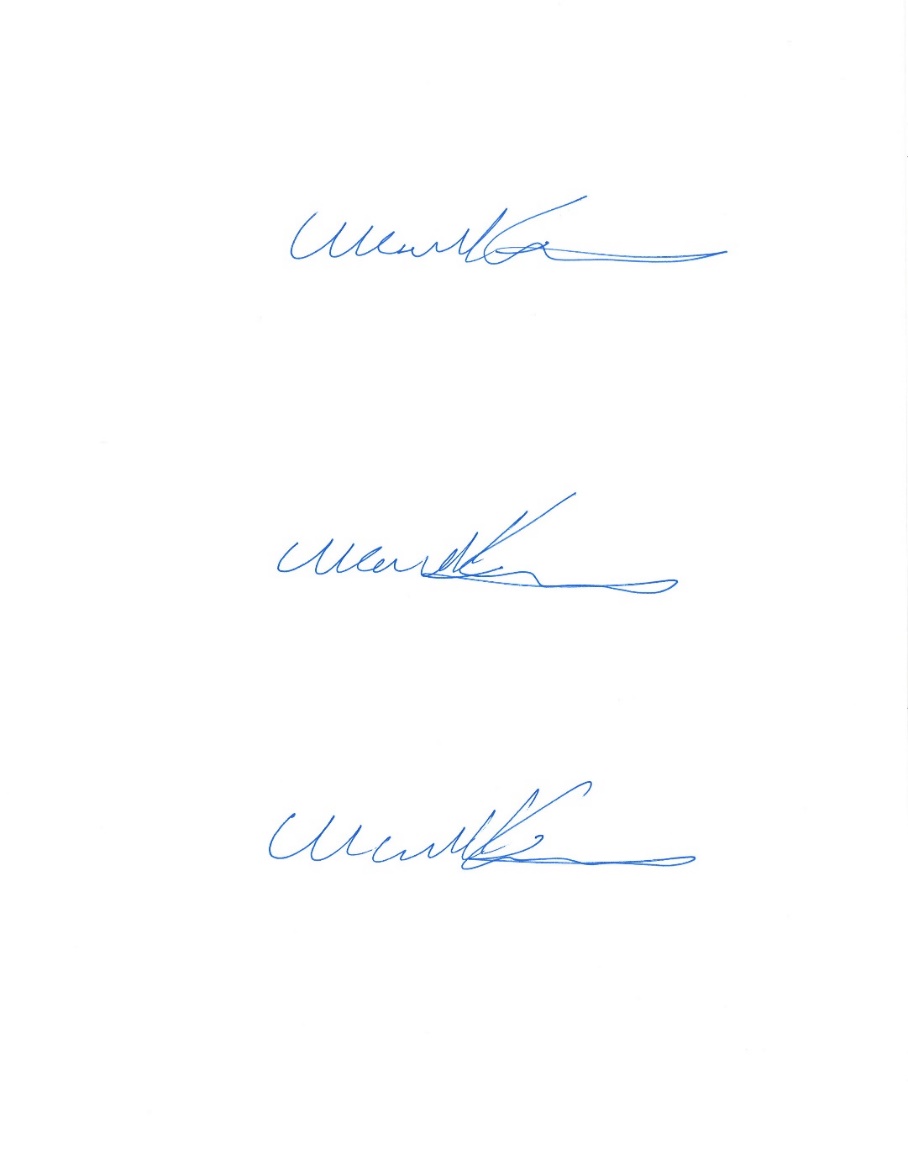 		 Martin Kirouac         		 Président des élections propose que: 	NOM :	                                                           _                             	 Adresse :	                                                           _                                                                    	 	                                                           _                          		                                                           _                         	Lieu de travail :	___________________________	qui est membre en règle du Syndicat de  l'enseignement du Haut-Richelieu (SEHR), soit candidat(e) au Conseil exécutif du SEHR au poste de :  Trésorier